TemplateProposal Kemitraan Vaksinasi Covid-19 untuk Kelompok Rentan dan Masyarakat AdatINFORMASI DASAR ORGANISASIINFORMASI DASAR ORGANISASIINFORMASI DASAR ORGANISASIINFORMASI DASAR ORGANISASINama Organisasi :Alamat	lengkap:Nomor Telephone/HP:Email/Website :Rekening Bank:Bentuk Organisasi :Perkumpulan           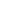 Yayasan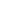 Komunitas 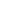 Lainnya, sebutkan: Perkumpulan           YayasanKomunitas Lainnya, sebutkan: Susunan Pengurus *tambahkan kolom sesuai kebutuhan dengan menekan enter di garis paling kanan kolom:NamaPosisi dalam OrganisasiSusunan Pengurus *tambahkan kolom sesuai kebutuhan dengan menekan enter di garis paling kanan kolom:Susunan Pengurus *tambahkan kolom sesuai kebutuhan dengan menekan enter di garis paling kanan kolom:Susunan Pengurus *tambahkan kolom sesuai kebutuhan dengan menekan enter di garis paling kanan kolom:Susunan Pengurus *tambahkan kolom sesuai kebutuhan dengan menekan enter di garis paling kanan kolom:Susunan Pengurus *tambahkan kolom sesuai kebutuhan dengan menekan enter di garis paling kanan kolom:Susunan Pengurus *tambahkan kolom sesuai kebutuhan dengan menekan enter di garis paling kanan kolom:Visi/Misi Organisasi:Kelompok Dampingan  dan Lokasi:Masyarakat adat          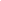 Disabilitas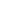 Kaum miskin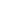 Nelayan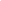 Perempuan kepala keluarga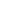 Warga tanpa NIK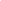 Keragaman Gender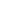 Lainnya, sebutkan: 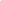 Masyarakat adat          DisabilitasKaum miskinNelayanPerempuan kepala keluargaWarga tanpa NIKKeragaman GenderLainnya, sebutkan: Contact Person untuk Proposal ini (Nama, Posisi dalam Organisasi, Nomer HP dan Alamat Email):URAIAN KEGIATANURAIAN KEGIATANURAIAN KEGIATANLatar Belakang Kegiatan (Ceritakan secara singkat mengapa kegiatan ini penting dilakukan):Kondisi daerah dan komunitas (kelompok sasaran) yang menjadi target vaksin berikut jumlah target yang divaksin:Tujuan kegiatan:Tempat, Tanggal Kegiatan dan jumlah target sasaran vaksinTambahkan kolom jika diperlukan:Mitra lapangan yang terlibat dalam kegiatan (Pemerintah/dinas, OMS/LSM, Perusahaan dll):Jumlah total Rencana Anggaran Kegiatan